ПОСТАНОВЛЕНИЕот «24»___11___2017 года №37а. ХакуринохабльО внесении изменений и дополнении в Административный регламент  к постановлениюглавы от 07.08.2015г. № 18В целях  привидения  в соответствие с действующим законодательством  административного регламента предоставление муниципальной услуги «Предоставление порубочного билета (или) разрешения на пересадку деревьев и кустарников» утвержденное постановлением главы администрации от 07.08.2015г. № 18ПОСТАНОВЛЯЮ:1. Внести в п. 2.4.; п. 2.11. «административного регламента предоставление муниципальной услуги «Предоставление порубочного билета (или)  разрешения на пересадку деревьев и  кустарников» утвержденного постановлением главы администрации от 07.08.2015г. № 18, следующие изменения и дополнения и изложить в следующей редакции:п. 2.4. Срок предоставления муниципальной услуги.Срок предоставления  муниципальной услуги  не превышает 15 дней со дня поступления заявления о предоставлении муниципальной услуги.п. 2.11. Максимальный срок ожидания в очереди при подаче запроса о предоставлении муниципальной услуги.Максимальный срок ожидания в очереди при подаче заявления и при получении результата предоставления услуги не должен превышать 30 минут.Максимальный срок получения результата предоставления услуги составляет 15 календарных дней.Максимальный срок ожидания в очереди при подаче запроса о предоставлении муниципальной услуги и при получении результата предоставления муниципальной услуги составляет 30 минут, срок регистрации запроса заявителя составляет  не  более 15 минут.2. Настоящее постановление опубликовать или обнародовать в районной газете «Заря» и разместить на официальном сайте сельского поселения.Глава МО «Хакуринохабльское сельское поселение»											Р.Р. АутлевРЕСПУБЛИКА АДЫГЕЯАдминистрациямуниципального образования«Хакуринохабльское сельское поселение»385440, а. Хакуринохабль,                     ул. Шовгенова, 13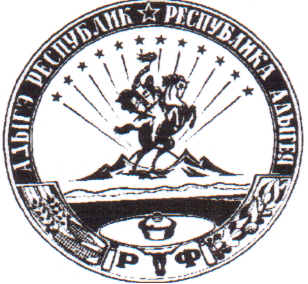 АДЫГЭ РЕСПУБЛИКХьакурынэхьаблэмуниципальнэкъоджэпсэупIэ чIыпIэм изэхэщапI385440, къ. Хьакурынэхьабл,ур. ШэуджэнымыцI, 13